2. T (6. 4. -10. 4.)SLJMALA IN VELIKA PISANA ČRKA t (Reši naloge v DZO 2/106, 107. V zvezek zapiši po 2 vrsti male in velike pisane črke T ter povedi: Naše letalo leti v Temenico. Za novo leto ne vozim avta. Stela teče v šolo. Ali žolna leti? Vilma, ti loviš!)SKRBIM ZA OKOLJE – branje in razčlenjevanje besedila (Reši naloge v DZ, str. 36 – 38.)LUTKOVNA PRIPOVEDNA PREDSTAVA: Zlati ključek (Oglej si lutkovno predstavo, še prej pa si za prigrizek med gledanjem pripravi kakšno sadje.) Povezava: https://4d.rtvslo.si/arhiv/lutkovne-nanizanke-in-predstave/174542598ZBIRAM PAPIR – tvorjenje besedila ob nizu slik (Oglej si slike v  DZ, str. 39 in sestavi zgodbo. Zapiši od 8-10 povedi.)MALA IN VELIKA PISANA ČRKA k (Reši naloge v DZO 2/106, 107. V zvezek zapiši po 2 vrsti male in velike pisane črke T ter povedi: Marinka z likalnikom lika krilo. Naša Katka vsak torek klekla. Metka ne mara kakava. Darko ima v kleti star kolovrat. Ali Tilka živi v Kamniku?) Prepričana sem, da ti gre pisanje s pisanimi črkami že odlično od rok! Vesela bom, če en tvoj zapis fotografirate in pošljete na: lidija.ostir@guest.arnes.si BRANJE - NAJMANJ 20 MIN DNEVNO.MATPREVERIM SVOJE ZNANJE – SDZ 2/89, REŠI, SAJ ZMOREŠ – SDZ 2/90, ZABAVNA MATEMATIKA (Danes matematika malo drugače: https://interaktivne-vaje.si/matematika/mat_100/gradiva_mat_100/sestevanje_de_e/index.html)TJA1. REVISION MEMORY GAME / IGRA SPOMIN ZA PONAVLJANJEhttps://elt.oup.com/student/happyhouse/level2/games_02/games_02_05/games_unit05_02?cc=si&selLanguage=en2. DAD'S PHONE / OČKOV TELEFONTudi ta teden imamo zgodbico v stripu.  Klikni na povezavo, poglej si strip in dobro poslušaj, kje iščejo telefon in kako to povedo. https://www.youtube.com/watch?v=cms04vHJU2Q3. PRACTICE / VAJAOdpri delovni zvezek na strani 40. Dobro poslušaj in obkroži pravi predmet. Poslušaj vsaj dvakrat. https://www.youtube.com/watch?v=1yEDcxSVt_w Sedaj preveri, če imaš prave rešitve:  1. pasta      2. milk      3. a tiger      4. a train     5. bread        6. clock4. WRITING / PISANJEV delovnem zvezku na strani 41 napiši, v katerem prostoru so predmeti. 5. AT THE END / NA KONCUPo svojem okusu si lahko zgradiš hišico. Igra za posladek.     https://www.abcya.com/games/build_a_houseLUMOBLIKOVANJE FIGURE IZ NARAVNIH MATERIALOV (Iz različnih naravnih materialov (storži, kamni, vejice, listje …) izdelaj figuro (žival, človeška figura, vozilo, predmet, napis, vzorec …). Izdelek fotografirajte in mi ga pošljite na lidija.ostir@guest.arnes.si ).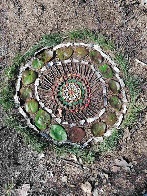 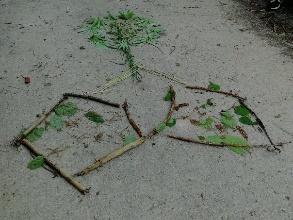 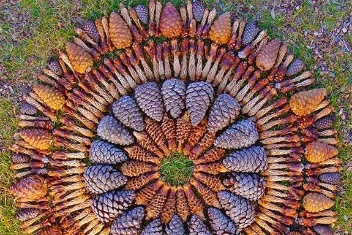 GUMPIHALA (Poslušaj inštrumente na https://www.lilibi.si/solska-ulica/glasbena-umetnost/o-glasbi/glasbila in reši SDZ/27.)SPOSKRBIM ZA ZDRAVJE - MKPO/15 (Za vsak dan v tednu zapiši, kako skrbiš za svoje zdravje.)ŠPOSPREHOD IN GIBANJE NA SVEŽEM ZRAKU, VAJE ZA RAZVIJANJE RAVNOTEŽJA (vaje izvedi glede na vremenske razmere – lahko na prostem ali v sobi – hoja/poskoki, tek po eni nogi/sonožno ... )